Private Schools Earthquake Safety Working GroupEarthquake Safety Implementation ProgramCommunity Action Plan for Seismic SafetyAGENDAAugust 25, 2014 - 9:30 AM – 11:30 AMThe EPICENTER, 245 3rd Street, San Francisco, CA 94103 (see next page for map)Meeting Fifteen _______________________________LAURA SAMANT – CHAIRPATRICK OTELLINI – CHIEF RESILIENCE OFFICERWelcome and Introductions  ESIP staff will provide a general update on the Private School Earthquake Safety Ordinance: Update on the Code Advisory Committee (CAC) unanimous approvals. Update on the Building Inspection Commission (BIC) August 20th meeting. Discuss the outcomes from the New Interagency Working Group meeting and discuss next steps. Discussion about the upcoming Land Use and Economic Workforce Development  Committee (Sept. 8th, 1pm-5pm, Room 263 in City Hall)  Discuss next steps and future tasks for the Private School Working Group.Adjourn Meeting Location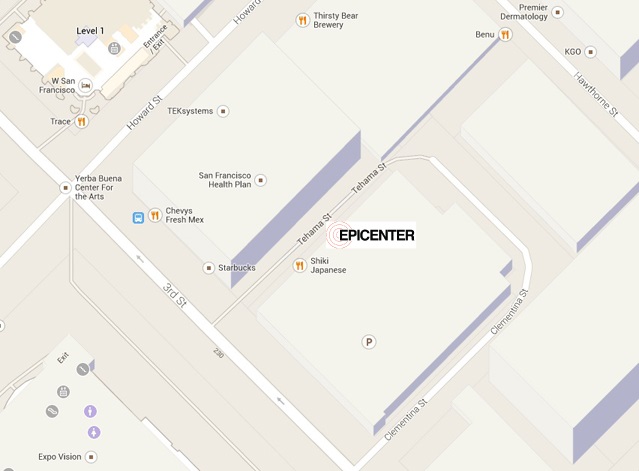 